об утверждении административногорегламента по предоставлению муниципальной услуги по выдаче градостроительного плана земельного участкаНа основании Федерального закона Российской Федерации от 27 июля 2010 года № 210 – ФЗ «Об организации предоставления государственных и муниципальных услуг», постановления Администрации муниципального района «Койгородский» от 11 октября 2010 г. № 10/10 «Об утверждении Порядка разработки и утверждения административных регламентов муниципальных услуг»,администрация МР «Койгородский» постановляет:1. Утвердить административный регламент предоставления муниципальной услуги по выдаче градостроительного плана земельного участка, согласно приложению.2. Настоящее постановление вступает в силу с даты официального опубликования в информационном вестнике Совета и администрации МР «Койгородский».3. Признать утратившим силу постановление администрации МР «Койгородский» № 75/02 от 28.02.2014 г. «Об утверждении административного регламента предоставления муниципальной услуги по выдаче градостроительного плана земельного участка».4. Контроль заисполнением настоящего постановления возложить на первого заместителя руководителя администрации МР «Койгородский".И.о. руководителя администрации			                              П.А. СиннерМР «Койгородский».Администрация  муниципального района“Койгородский”Администрация  муниципального района“Койгородский”Администрация  муниципального района“Койгородский”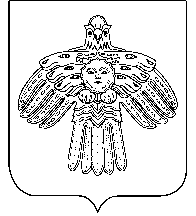 “Койгорт ”муниципальнй районсаадминистрация “Койгорт ”муниципальнй районсаадминистрация ПОСТАНОВЛЕНИЕШУÖМот05 октября2015 г.№ № 13/10	с. Койгородок	с. Койгородок	с. Койгородок